						          Technical University of Munich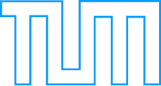 							          TUM School of Management							           Chair of Production and Supply Chain Management (Prof. Grunow)Application form Master’s ThesisApplication to the attention of:  	Chair of Logistics and Supply Chain Management (Prof. Minner)Chair of Operations Management (Prof. Kolisch)Chair of Operations Research (Prof. Schulz)Chair of Production and Supply Chain Management (Prof. Grunow)Assistant Professorship of Operations and Supply Chain Management (Prof. Schiffer)Please indicate your preference for the respective chair by using numbers 1-5 in the boxes above. 	Name at least three relevant courses that you have successfully completed and which are relevant for your thesis:Munich, 							____________________________								SignatureName:Surname:Student number:Semester:Spezialization in Business Administration |BWL-Vertiefung & Technikfach:Phone:Email:Course nameProfessorGrade